   Для внучки Тани от дедушки (поздравление)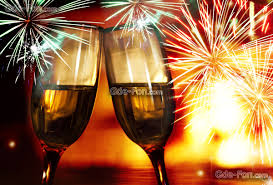 С праздником, Танюша, дорогая!Тебе желаю счастья я без края!Чтоб жизнь текла без горестей и бед,То я тебе желаю, старый дед!Тепла, веселья, бодрости, успеха!И каждодневно радости и смеха!Чтоб мирно шли студенческие годыИ миновали всякие невзгоды!Поздравляю с праздником сердечно!Мир тебе и солнца свет!Наслаждайся, Таня, жизнью вечно!Счастья тебе много лет!Чтоб жизнь была азартна и легка!С праздником тебя! Ну всё, пока!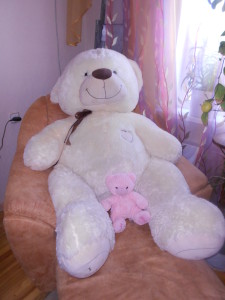 Автор стихов Мазеин М.В. (2014г.)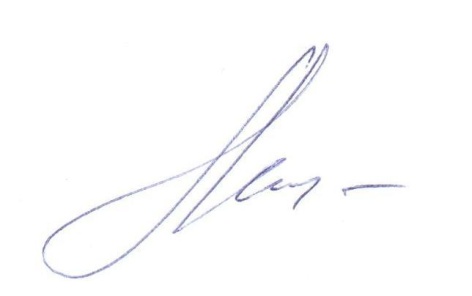 